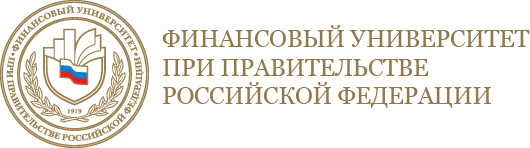 Федеральное государственное образовательное бюджетное учреждение высшего профессионального образования«Финансовый университет при Правительстве Российской Федерации» Барнаульский филиал;Алтайский государственный аграрный университет;Алтайский государственный университетК 50-летию Барнаульского филиала Финансового университетаИНФОРМАЦИОННОЕ ПИСЬМОЭКОНОМИКА И УПРАВЛЕНИЕ В ХХI ВЕКЕ: ПРОБЛЕМЫ, ТЕНДЕНЦИИ, ПЕРСПЕКТИВЫ РАЗВИТИЯ V межвузовская научно-практическая конференция студентов, магистрантов и молодых ученых, посвященная памяти к.э.н., доцента Грибовой Ю.Н.18 ноября 2015 г. Основные направления работы конференции:Механизмы модернизации экономики и общества.Экономика, организация и управление предприятиями, отраслями, комплексами.Человеческие ресурсы и человеческий капитал современных социально-экономических систем.Маркетинг, рекламное дело и PR.Экологическая безопасность и устойчивое развитие.Пленарное заседание состоится 18 ноября в 14-00 в аудитории 616.К участию в конференции приглашаются аспиранты, магистранты и студенты вузов, ведущие научные исследования в области экономики, управления  и смежных дисциплин.Формат конференции предусматривает проведение пленарного заседания и работу в секциях по заявленным направлениям.Желающим принять участие в работе конференции необходимо в срок до 10 ноября 2015 г. выслать на адрес оргкомитета по электронной почте анкету-заявку и тезисы доклада.Адрес оргкомитета: 6565038, г. Барнаул, пр. Ленина, д.54, Торгашова Наталья Александровна, Шипулина Ирина Александровна. E-mail: IASHipulina@fa.ruТелефон:35-89-44Состав оргкомитета:Фасенко Татьяна Евгеньевна, к.э.н., зам. директора Барнаульского филиала Финуниверситета по научной работе;Торгашова Наталья Александровна, к.э.н, заведующий кафедрой «Экономика, менеджмент и маркетинг» Барнаульского филиала Финуниверситета;Ковалева Ирина Валериевна, д.э.н., декан экономического факультета Алтайского государственного аграрного университета;Брюханова Наталья Владимировна, д.э.н., заведующий кафедрой «Менеджмент» Алтайского государственного университета.Секретарь оргкомитета: к.э.н., доцент Шипулина Ирина Александровна, е-mail: IASHipulina@fa.ru.Форма анкеты заявки:ФИОНазвание учебного заведения, почтовый адрес с индексомНазвание и номер группыФИО научного руководителя, должность, ученая степень, званиеКонтактный телефонАдрес электронной почтыПредлагаемая тема докладаДата «____» _____________________ 2015 г.Требования к оформлению тезисов доклада:Материалы предоставляются:В электронном виде в текстовом редакторе MSWord. Полный объем материалов статьи (доклада), включая таблицы и иллюстрации, не более – 5 стр., формата А4.Название электронного файла должно содержать фамилию автора.Рисунки в форматах TIFF, JPEG в черно-белом варианте вставляются в текст в соответствии со ссылками на них.Требования к оформлению материалов:Поля:  – со всех сторон. Шрифт: размер (кегль) – 14; тип – Times New Roman. Межстрочный интервал одинарный. Выравнивание – по ширине строки. Название печатается прописными буквами, шрифт – жирный, выравнивание по центру. Ниже через двойной интервал строчными буквами – инициалы и фамилия автора(ов) и научного руководителя. После отступа в 2 интервала следует текст, печатаемый через одинарный интервал, абзацный отступ – , выравнивание по ширине. Название и номера рисунков указываются под рисунками, названия и номера таблиц – над таблицами в соответствии с ГОСТ 7.1. - 2003. Таблицы, схемы, рисунки, формулы, графики не должны выходить за пределы указанных полей (шрифт в таблицах и на рисунках – не менее 11 пт). После текста возможно приведение списка литературы в порядке цитирования. Сноски на литературу оформляются сплошной нумерацией в квадратных скобках.3) Отчет о проверке на антиплагиат. Подлинность материалов должна составлять не менее 80%. Оргкомитет оставляет за собой право не допускать к участию материалы, прошедшие проверку в системе «Антиплагиат».